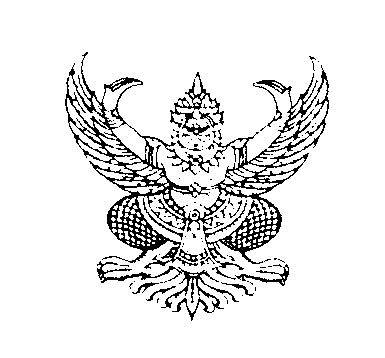 ประกาศเทศบาลตำบลห้วยยอด เรื่อง  ประกวดราคาซื้อรถยนต์บรรทุกขยะมูลฝอยแบบอัดท้าย  จำนวน 1 คัน                       ด้วยวิธีการทางอิเล็กทรอนิกส์--------------------------------------	ด้วยเทศบาลตำบลห้วยยอด  มีความประสงค์จะประกวดราคาซื้อรถยนต์บรรทุกขยะมูลฝอยแบบอัดท้าย จำนวน 1 คัน ด้วยวิธีการทางอิเล็กทรอนิกส์ เพื่อเป็นรถยนต์บรรทุกขยะขนาด 4 ตัน 6 ล้อ ปริมาตรกระบอกสูบไม่น้อยกว่า 2,900 ซีซี ตู้บรรทุกมูลฝอยมีขนาดความบรรจุไม่น้อยกว่า 5 ลบ.ม. และสามารถรับน้ำหนักมูลฝอยที่ยังไม่ได้ทำการอัดไม่น้อยกว่า 10 ลบ.ม. น้ำหนักของรถรวมน้ำหนักบรรทุก ไม่ต่ำกว่า 6,500 กิโลกรัม ชุดอัดท้ายทำงานด้วยระบบไฮโดรลิก สามารถผลิตแรงดันสูงสุด ไม่น้อยกว่า 2,500 ปอนด์ต่อตารางนิ้ว มีโคมไฟสัญญาณวับวาบสีเหลือง 1 ดวงผู้มีสิทธิเสนอราคาจะต้องมีคุณสมบัติ   ดังต่อไปนี้เป็นผู้มีอาชีพขายพัสดุที่ประกวดราคาซื้อดังกล่าวไม่เป็นผู้ที่ถูกระบุชื่อไว้ในบัญชีรายชื่อผู้ทิ้งงานของทางราชการและได้แจ้งเวียนชื่อแล้วไม่เป็นผู้ได้รับเอกสิทธิ์หรือความคุ้มกัน ซึ่งอาจปฏิเสธไม่ยอมขึ้นศาลไทย  เว้นแต่รัฐบาลของผู้เสนอราคาได้มีคำสั่งให้สละสิทธิ์ความคุ้มกันเช่นว่านั้น     ๔.	เป็นผู้ที่ผ่านการคัดเลือกผู้มีคุณสมบัติเบื้องต้นในการซื้อของเทศบาลตำบลห้วยยอดไม่เป็นผู้มีผลประโยชน์ร่วมกันกับผู้เสนอราคารายอื่นที่เข้าเสนอราคาให้แก่เทศบาลตำบลห้วยยอด ณ วันประกาศประกวดราคา หรือไม่เป็นผู้กระทำการอันเป็นการขัดขวางการแข่งขันราคาอย่างเป็นธรรมในการประกวดราคาซื้อครั้งนี้6.	บุคคลหรือนิติบุคคลที่จะเข้าเป็นคู่สัญญาต้องไม่อยู่ในฐานะเป็นผู้ไม่แสดงบัญชีรายรับรายจ่ายหรือแสดงบัญชีรายรับรายจ่ายไม่ถูกต้องครบถ้วนในสาระสำคัญ7.	บุคคลหรือนิติบุคคลที่จะเข้าเป็นคู่สัญญากับหน่วยงานภาครัฐ ซึ่งได้ดำเนินการจัดซื้อจัดจ้าง
ด้วยระบบอิเล็กทรอนิกส์ (e-Government Procurement : e-GP) ต้องลงทะเบียนในระบบอิเล็กทรอนิกส์ของเทศบาลบัญชีกลางที่เว็บไซต์ศูนย์ข้อมูลจัดซื้อจัดจ้างภาครัฐ8.	คู่สัญญาต้องรับและจ่ายเงินผ่านบัญชีธนาคาร เว้นแต่การจ่ายเงินแต่ละครั้งซึ่งมีมูลค่าไม่เกิน
สามหมื่นบาทคู่สัญญาอาจจ่ายเป็นเงินสดก็ได้	กำหนดยื่นซองประกวดราคาในวันที่  17  พฤษภาคม  2560  ระหว่างเวลา 09.00 น. ถึง 12.00 น. ณ ศูนย์รวมข้อมูลข่าวสารการจัดซื้อจัดจ้างระดับอำเภอ ชั้น 2 อำเภอห้วยยอด จังหวัดตรัง และกำหนดเปิดซองใบเสนอราคาในวันที่  17  พฤษภาคม  2560 ตั้งแต่เวลา 13.00 น. เป็นต้นไป-2-
	ผู้สนใจติดต่อขอรับ / ซื้อเอกสารประกวดราคาในราคาชุดละ 1,000.- บาท ได้ที่ งานพัสดุเทศบาลตำบลห้วยยอด อำเภอห้วยยอด จังหวัดตรัง  ระหว่างวันที่ 26  เมษายน  2560 – 5  พฤษภาคม  2560 ดูรายละเอียดได้ที่เว็บไซต์ www.huaiyodcity.go.th หรือ www.gprocurement.go.th หรือสอบถามทางโทรศัพท์หมายเลข 075 - 235544 ในวันและเวลาราชการประกาศ ณ วันที่ 26 เดือน เมษายน พ.ศ.2560             (นายธวัชชัย  วรพงศ์พัฒน์)            นายกเทศมนตรีตำบลห้วยยอด